二   采购内容及要求1、实物样品要求：要求提供实物样品详见本招标文件“第五部分 招标内容及要求”第二点 “采购内容及要求”的技术参数表中标明的家具。投标时不提供样品或只提供部分样品的，则该投标人的技术资信中“投标实物样品”不得分。中标候选人的实物样品在开评标结束后作为实物依据，由采购人封存保留并运至其单位。未中标人的实物样品务必于开标结束后当日运走。实物样品请于开标当日7:30至投标文件递交截止时间前，放置于__龙港市西二路家具市场（龙港市公共资源交易中心1楼收标区）_，保管责任由投标人自负。2、▲样品提供2.1本项目要求提供以下样品：采购内容清单：注：▲1、以上图片为参考图片，供应商实际实施时，采购商对产品的颜色、规格、款式、材质等可以进行适当调节，供应商需无条件服从，且不增加任何费用。采购产品数量暂定清单上面的数量，项目完成后以实际数量结算。▲2、因场地限制，供应商在生产前和安装前需到现场进行二次测量，并定好样式，由采购人同意后进行生产、安装。1办公桌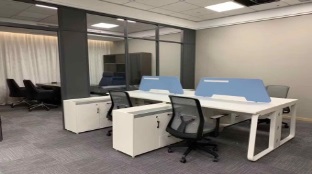 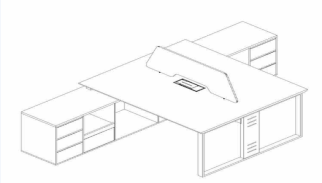 桌：1400*1400*750                                                  柜：1500*450*6652文件柜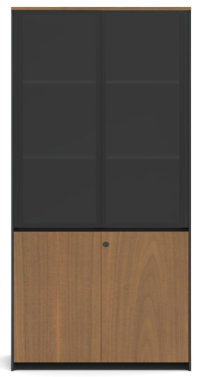 800*400*2000一套3沙发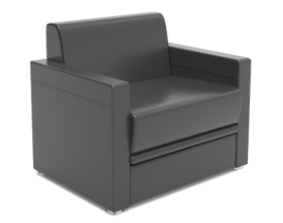 860*850*820单人一张4办公椅、桌前椅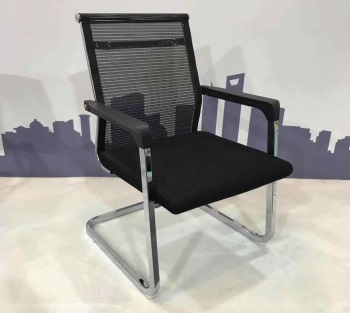 一张4会议椅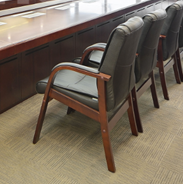 635*735*960一张5办公桌及文件柜面板材质断面，各提供一份，尺寸由供应商自己确定一项序号种类规格材质说明数量单位产品图片1办公桌1桌：1400*700*750                                                  柜：1500*450*6651、面材：优质三聚氰胺装饰纸，甲醛释放量0.2mg/L，优于E1级≤1.5mg/L。2、基材：选用“大亚”、“丽人”、“福人”或同等品牌E0级刨花板，甲醛释放量2.7mg/100g，优于E1级≤9.0mg/100g。桌面板、侧柜面板厚度≥25mm，其余部分厚度≥16mm，经环境标志产品认证，通过国家E1级环保标准；所有材料均经过防虫、防腐等化学处理，抗弯力强，不易变形；                                                                                                      3、钢制部分：钢制方管≥20mm*60mm，壁厚≥1.2MM，各焊接处应牢固，焊接应平整、无虚焊，钢件表面采用磷化处理生产，粉沫喷涂静电喷塑，喷塑塑粉采用纯聚酯塑粉（室外粉，抗紫外线），美观且耐候性能好，不易变色，环保无毒。                                                                                        4、含350mm高度木制贴布桌上屏（颜色为浅公安蓝）、铝合金线盒翻盖、桌下线盒托以及走线线圈。侧柜放主机处有一块200mm的挡板。                                                                       5、所有双人办公桌均需为独立结构，方便日后搬迁使用。                      6、侧柜需定制为包含1个主机位、1个抽屉储物格（上放置键盘式打印机）、1个3抽位，需合理设计开孔走线位置。                      7、配件：采用优质五金配件（品质等同于或优于“BMB”、“DTC”、“海蒂诗”），表面无锈蚀痕迹、鼓泡、开裂、毛刺、露底。五金配件滑道采用自吸三节滑道。所有抽屉采用斜拉手。153套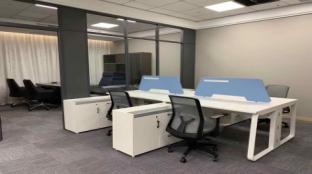 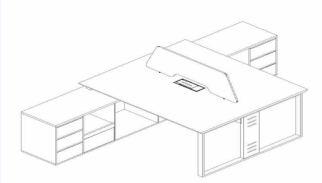 2办公桌2桌：1400*750*750                                                  柜：1200*450*6001、面材：采用0.6mm天然优质木皮饰面。
2、基材：选用“大亚”、“丽人”、“福人”或同等品牌E0级刨花板、中纤板，甲醛释放量2.7mg/100g，优于E1级≤9.0mg/100g。                                                                                                 3、油漆：采用水性环保油漆，挥发性有机化合物含量≤300g/L，苯系物含量未检出，游离甲醛含量≤100mg/kg,可溶性重金属含量未检出。                                                       4、侧柜需定制为包含1个主机位、1个抽屉储物格（上放置键盘式打印机）、1个3抽位，需合理设计开孔走线位置。                      5、五金配件滑道采用自吸三节滑道。所有抽屉采用斜拉手。12套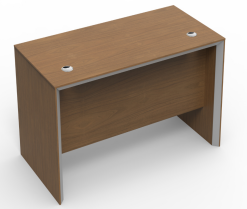 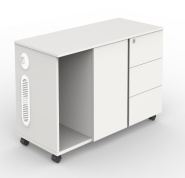 3办公桌3桌：1200*600*750                                                  柜：400*500*600      托：300*550*1501、面材：优质三聚氰胺装饰纸，甲醛释放量0.2mg/L，优于E1级≤1.5mg/L。
2、基材：选用“大亚”、“丽人”、“福人”或同等品牌E0级刨花板，甲醛释放量2.7mg/100g，优于E1级≤9.0mg/100g。                                                                                                      3、结构：采用回字型钢制框架结构，规格60*20mm，壁厚1.2mm。                                                                                        4、含350mm高度木制贴布桌上屏（颜色为浅公安蓝）、铝合金线盒翻盖、桌下线盒托以及走线线圈。                                                                       5、所有双人办公桌均需为独立结构，方便日后搬迁使用。                      6、每桌位配一个三抽活动柜和一个活动主机托。                      7、五金配件滑道采用自吸三节滑道。所有抽屉采用斜拉手。 22套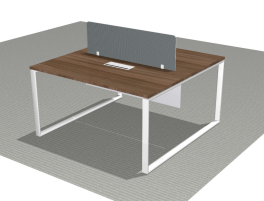 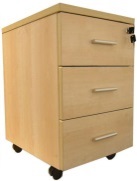 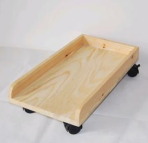 4办公桌42400*600*7601、基材：均采用中密度纤维板，经国家绿色环保认证，通过(甲醛释放量≤0.050mg/m3，有害物质释放量符合GB18580-2017标准.)级环保标准。所有材料均经过防虫、防腐等化学处理。
2、面材：面板可选双面贴优质人造胡桃木饰面，纹理颜色一致，无结疤，无瑕疵。
3、配件：采用优质五金配件锁具、轨道、合页等，表面无锈蚀痕迹、鼓泡、开裂、毛刺、露底。
5、油漆：选用环保油漆,五底三面工艺制作，非显孔亚光，两面均衡油饰,漆膜附着力达到1级，达到色泽美观、不变色、光滑耐磨、手感好，保证油漆面光洁平整，屏蔽密封环保，杜绝出现鼓泡、脱漆等不良现象，1张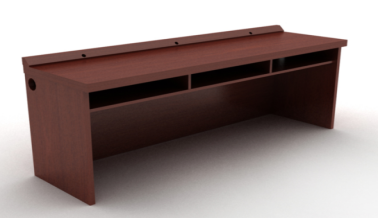 5办公桌51400*1500*750（二人位）1、面材：优质三聚氰胺装饰纸，甲醛释放量0.2mg/L，优于E1级≤1.5mg/L。桌面板、侧柜面板厚度≥25mm，其余部分厚度≥16mm2、基材：选用“大亚”、“丽人”、“福人”或同等品牌E0级刨花板，甲醛释放量2.7mg/100g，优于E1级≤9.0mg/100g。厚度≥25mm，经环境标志产品认证，通过国家E1级环保标准；所有材料均经过防虫、防腐等化学处理，抗弯力强，不易变形；                                                                                                      3、钢制部分：钢制方管≥20mm*60mm，壁厚≥1.2MM，各焊接处应牢固，焊接应平整、无虚焊，钢件表面采用磷化处理生产，粉沫喷涂静电喷塑，喷塑塑粉采用纯聚酯塑粉（室外粉，抗紫外线），美观且耐候性能好，不易变色，环保无毒。                                                                                        4、含350mm高度木制贴布桌上屏（颜色为浅公安蓝）、铝合金线盒翻盖、桌下线盒托以及走线线圈。侧柜放主机处有一块200mm的挡板。                                                                       5、所有双人办公桌均需为独立结构，方便日后搬迁使用。                      6、侧柜需定制为包含1个主机位、1个抽屉储物格（上放置键盘式打印机）、1个3抽位，需合理设计开孔走线位置。                      7、配件：采用优质五金配件（品质等同于或优于“BMB”、“DTC”、“海蒂诗”），表面无锈蚀痕迹、鼓泡、开裂、毛刺、露底。五金配件滑道采用自吸三节滑道。所有抽屉采用斜拉手。41张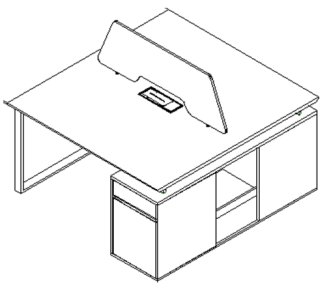 6办公桌61600*1550*760面材：采用0.6mm天然优质木皮饰面。
2、基材：选用“大亚”、“丽人”、“福人”或同等品牌E0级刨花板、中纤板，甲醛释放量2.7mg/100g，优于E1级≤9.0mg/100g。                                                                                                 3、油漆：采用水性环保油漆，挥发性有机化合物含量≤300g/L，苯系物含量未检出，游离甲醛含量≤100mg/kg,可溶性重金属含量未检出。4、侧柜需定制为包含1个主机位、1个抽屉储物格（上放置键盘式打印机）、1个3抽位，需合理设计开孔走线位置。                      5、五金配件滑道采用自吸三节滑道。所有抽屉采用斜拉手。9张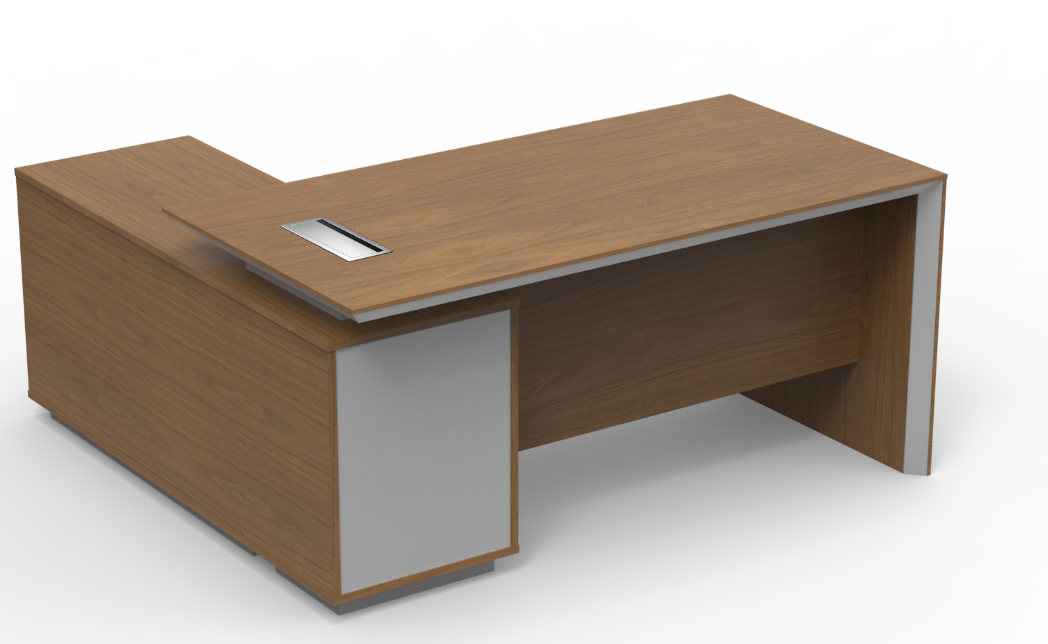 7办公桌71800*1550*760面材：采用0.6mm天然优质木皮饰面。
2、基材：选用“大亚”、“丽人”、“福人”或同等品牌E0级刨花板、中纤板，甲醛释放量2.7mg/100g，优于E1级≤9.0mg/100g。                                                                                                 3、油漆：采用水性环保油漆，挥发性有机化合物含量≤300g/L，苯系物含量未检出，游离甲醛含量≤100mg/kg,可溶性重金属含量未检出。4、侧柜需定制为包含1个主机位、1个抽屉储物格（上放置键盘式打印机）、1个3抽位，需合理设计开孔走线位置。                      5、五金配件滑道采用自吸三节滑道。所有抽屉采用斜拉手。2张8办公桌82000*1600*760面材：采用0.6mm天然优质木皮饰面。
2、基材：选用“大亚”、“丽人”、“福人”或同等品牌E0级刨花板、中纤板，甲醛释放量2.7mg/100g，优于E1级≤9.0mg/100g。                                                                                                 3、油漆：采用水性环保油漆，挥发性有机化合物含量≤300g/L，苯系物含量未检出，游离甲醛含量≤100mg/kg,可溶性重金属含量未检出。4、侧柜需定制为包含1个主机位、1个抽屉储物格（上放置键盘式打印机）、1个3抽位，需合理设计开孔走线位置。                      5、五金配件滑道采用自吸三节滑道。所有抽屉采用斜拉手。1张9会议桌15500*1600*7601、面材：采用0.6mm天然优质木皮饰面。
2、基材：选用“大亚”、“丽人”、“福人”或同等品牌E0级刨花板、中纤板，甲醛释放量2.7mg/100g，优于E1级≤9.0mg/100g。                                                                                              3、油漆：采用水性环保油漆，挥发性有机化合物含量≤300g/L，苯系物含量未检出，游离甲醛含量≤100mg/kg,可溶性重金属含量未检出。4、配蛇形管1个1张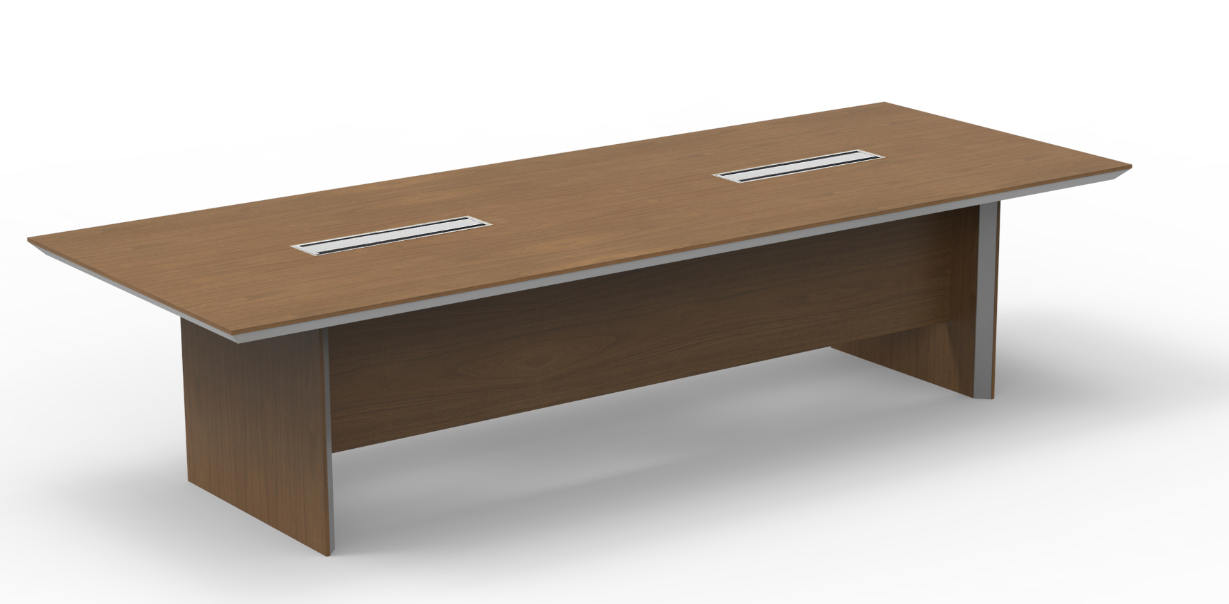 10会议桌27000*1600*7601、面材：采用0.6mm天然优质木皮饰面。
2、基材：选用“大亚”、“丽人”、“福人”或同等品牌E0级刨花板、中纤板，甲醛释放量2.7mg/100g，优于E1级≤9.0mg/100g。                                                                                              3、油漆：采用水性环保油漆，挥发性有机化合物含量≤300g/L，苯系物含量未检出，游离甲醛含量≤100mg/kg,可溶性重金属含量未检出。4、配蛇形管1个1张11会议桌37500*1350*7601、面材：采用0.6mm天然优质木皮饰面。
2、基材：选用“大亚”、“丽人”、“福人”或同等品牌E0级刨花板、中纤板，甲醛释放量2.7mg/100g，优于E1级≤9.0mg/100g。                                                                                              3、油漆：采用水性环保油漆，挥发性有机化合物含量≤300g/L，苯系物含量未检出，游离甲醛含量≤100mg/kg,可溶性重金属含量未检出。4、配蛇形管1个1张12会议桌46200*1800*7601、面材：采用0.6mm天然优质木皮饰面。
2、基材：选用“大亚”、“丽人”、“福人”或同等品牌E0级刨花板、中纤板，甲醛释放量2.7mg/100g，优于E1级≤9.0mg/100g。                                                                                              3、油漆：采用水性环保油漆，挥发性有机化合物含量≤300g/L，苯系物含量未检出，游离甲醛含量≤100mg/kg,可溶性重金属含量未检出。4、配蛇形管1个1张13会议桌53600*1200*7501、面材：采用0.6mm天然优质木皮饰面。
2、基材：选用“大亚”、“丽人”、“福人”或同等品牌E0级刨花板、中纤板，甲醛释放量2.7mg/100g，优于E1级≤9.0mg/100g。                                                                                              3、油漆：采用水性环保油漆，挥发性有机化合物含量≤300g/L，苯系物含量未检出，游离甲醛含量≤100mg/kg,可溶性重金属含量未检出。     2张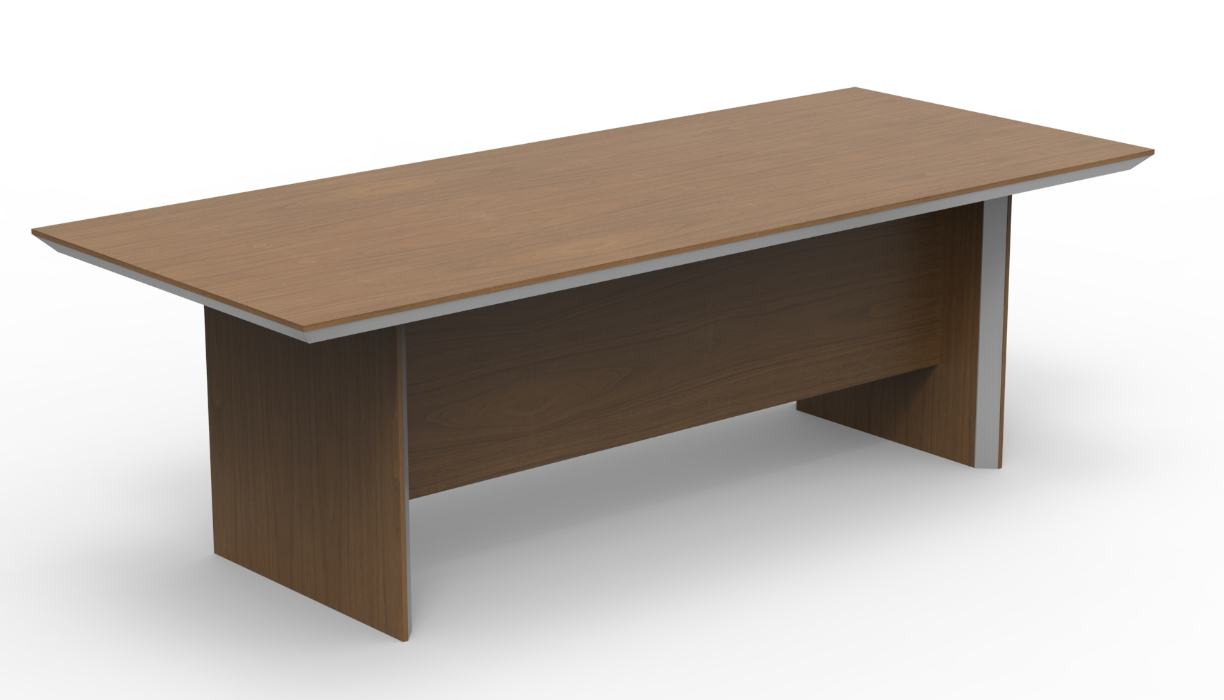 14会议桌62400*1000*7501、面材：采用0.6mm天然优质木皮饰面。
2、基材：选用“大亚”、“丽人”、“福人”或同等品牌E0级刨花板、中纤板，甲醛释放量2.7mg/100g，优于E1级≤9.0mg/100g。                                                                                              3、油漆：采用水性环保油漆，挥发性有机化合物含量≤300g/L，苯系物含量未检出，游离甲醛含量≤100mg/kg,可溶性重金属含量未检出。     1张15会议桌72400*1200*7501、面材：采用0.6mm天然优质木皮饰面。
2、基材：选用“大亚”、“丽人”、“福人”或同等品牌E0级刨花板、中纤板，甲醛释放量2.7mg/100g，优于E1级≤9.0mg/100g。                                                                                              3、油漆：采用水性环保油漆，挥发性有机化合物含量≤300g/L，苯系物含量未检出，游离甲醛含量≤100mg/kg,可溶性重金属含量未检出。     1张16会议桌83600*800*7501、面材：采用0.6mm天然优质木皮饰面。
2、基材：选用“大亚”、“丽人”、“福人”或同等品牌E0级刨花板、中纤板，甲醛释放量2.7mg/100g，优于E1级≤9.0mg/100g。                                                                                              3、油漆：采用水性环保油漆，挥发性有机化合物含量≤300g/L，苯系物含量未检出，游离甲醛含量≤100mg/kg,可溶性重金属含量未检出。     1张17会议桌95500*1800*760材质介绍：
1、基材：均选用密度板，符合GB18580-2001 E1级标准、甲醛释放量≤8mg/100g。
2、面材：面板可选双面贴A级优质胡桃木，厚度为0.6mm，木皮宽度≥200 ，木皮纹理颜色一致，无结疤，无瑕疵。
3、配件：采用优质五金配件（“BMB”、“DTC”、“海蒂诗”），表面无锈蚀痕迹、鼓泡、开裂、毛刺、露底。
4、封边：四周实木封边，隐蔽部位也全部做封边处理，实木封边，木材含水率6.0-14.0%。
5、油漆：选用优质环保油漆（“华润”、“大宝”、“易涂宝”），五底三面工艺，非显孔亚光，两面均衡油饰，漆膜附着力达到1级，达到色泽美观、不变色、光滑耐磨、手感好。
6、贴面胶：环保热压贴面胶；
7、封边胶：环保封边热熔胶；
台面开孔，内部走线1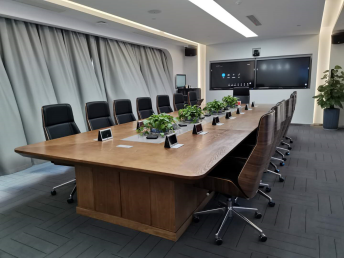 18办公椅标准1、靠背及坐垫：靠背采用网布饰面;坐垫面料采用布艺覆面，厚度适中，透气性好。                                                                                                                                          2、坐垫泡绵：采用优质PU泡棉，座面密度≥35kg/m3，背密度≥30kg/m3，回弹性大于40%，压缩永久变形率小于8%，涂防老化变形保护膜。                                                                                                                                                                                                                                                                                     3、采用弓形脚架265张19会议椅1630*605*9901、面材：一体成型优质网布。
2、海绵：优质防火海绵，座绵密度≥25kg/m3。
3、曲木板：12mm座板，E1级优质曲木板。
4、椅脚：黑色烤漆钢管脚。115张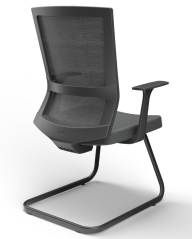 20会议椅2595*710*9501、面材：采用优质西皮。
2、海绵：优质防火海绵，座绵密度≥25kg/m3。
3、曲木板：12mm座板，E1级优质曲木板。
4、椅脚：电镀弓形脚。                                                                             95张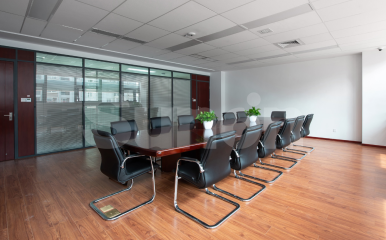 21带写字板椅子560*580*8101、面材：一体成型优质网布。
2、海绵：优质防火海绵，座绵密度≥25kg/m3。
3、曲木板：12mm座板，E1级优质曲木板。
4、椅架：钢制四脚椅架，壁厚1.5mm以上。                                            5、包含写字板。35张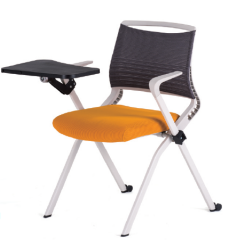 22档案柜850*390*1800材质介绍：
采用宝钢0.7mm冷轧钢板经剪切，冲压，折弯，焊接，装配而成；接触人体部分均采用翻边工艺，杜绝快口，不易伤手；采用世界顶尖，无味，无污染，荷兰阿克苏诺贝尔粉末静电喷塑；产品经过脱脂、纯净水清洗、加温除油磷化、表调、干燥工艺，确保表面不含油污及锈蚀；具有耐阳光强射，不易褪色而且易于清洗；焊接部分采用高标准熔接焊，表面平整光洁；表面涂层坚固耐用，耐冲压，耐腐蚀，防潮不易变形。90个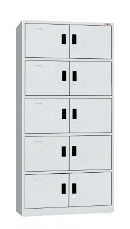 23方茶几600*600*4201、面材：优质三聚氰胺装饰纸，甲醛释放量0.2mg/L，优于E1级≤1.5mg/L。
2、基材：选用“大亚”、“丽人”、“福人”或同等品牌E0级刨花板，甲醛释放量2.7mg/100g，优于E1级≤9.0mg/100g。                                                                                                 3、结构：采用回字型钢制框架结构，规格60*20mm，壁厚1.2mm。40张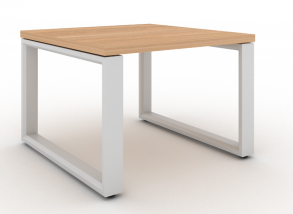 24长茶几1200*600*4201、面材：优质三聚氰胺装饰纸，甲醛释放量0.2mg/L，优于E1级≤1.5mg/L。
2、基材：选用“大亚”、“丽人”、“福人”或同等品牌E0级刨花板，甲醛释放量2.7mg/100g，优于E1级≤9.0mg/100g。                                                                                                 3、结构：采用回字型钢制框架结构，规格60*20mm，壁厚1.2mm。11张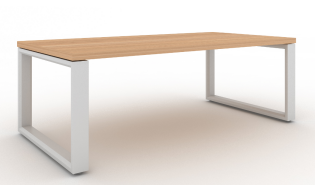 25茶几D=500*550材质介绍：
1.基材：优质E0级环保高密度刨花板,产品质量达到国家最高环保标准，经耐酸碱、防虫、防腐等处理；垂直握钉力大于1200N，平面握钉力大于800N
2.饰面纸：采用全球领先的德国夏特及德国名士克、特西诺采装饰原纸等同等品牌，100%三聚氰胺浸胶。其表面硬度是一般油漆的3倍，耐刮、耐磨、耐腐蚀、耐高温、不怕烟头烫。
3.PVC封边采用优质厚PVC封边带，厚度≥2mm；封边带使用无铅、汞、镉三大重金属的高成份PVC粉做为原料来生产封边条，弹性好，耐撞击，达到国标环保要求,保8年不变色。
4.胶水：德国知名品牌 “汉高”与“胶王”、“金诚”热熔胶或同级别品牌，经得起寒冷及高温气候考验。
5、钢制部分：钢制方管≥30mm*60mm，壁厚≥1.5MM，各焊接处应牢固，焊接应平整、无虚焊，钢件，表面采用磷化处理生产，粉沫喷涂静电喷塑，喷塑塑粉采用纯聚酯塑粉（室外粉，抗紫外线），美观且耐候性能好，不易变色，环保无毒。
6、五金配件：采用优质五金配件，表面无锈蚀痕迹、鼓泡、开裂、毛刺、露底。13张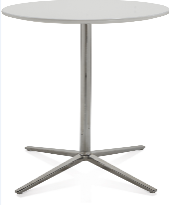 26三人沙发1880*850*8201、面料：优质西皮。
2、泡棉：高回弹海棉，座垫海绵密度大于35kg/m3，回弹率≥40%，外衬丝棉。
3、框架：内框架采用东北落叶松实木框架，外嵌实木框架，经去皮、烘干、防虫防腐处理，木材含水量≤13%。
4、打底：高弹力弹簧+尼龙绷带。                                                                         13张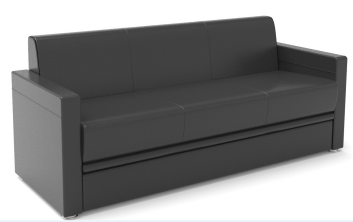 27沙发860*850*8201、面料：优质西皮。
2、泡棉：高回弹海棉，座垫海绵密度大于35kg/m3，回弹率≥40%，外衬丝棉。
3、框架：内框架采用东北落叶松实木框架，外嵌实木框架，经去皮、烘干、防虫防腐处理，木材含水量≤13%。
4、打底：高弹力弹簧+尼龙绷带。                                                                         50张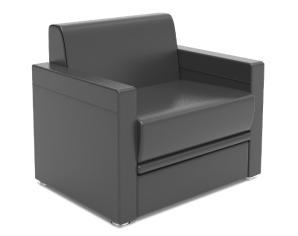 28椅子（沙发）660*660*790材质介绍：
1、表层：优质超纤皮厚度1.3-1.5；
2、泡绵：环保型高密度、高回弹PU泡绵，附不含氟氨化合物的高弹力定型海绵及多层丝棉作填充，座垫泡棉密度大于40kg/m3，靠垫泡棉密度大于25kg/m3, 圆润厚实，弹性好，表面涂有防止老化变形的保护膜；
3、打底：高弹力弹簧及专用弹性绷带作托承；
4、内部：硬杂木实木框架，无虫蚀、腐朽材，木材经四面刨光处理，结合部位无松动，框架主体榫结构，内部衬垫物干燥卫生，无腐烂变质、无夹杂泥沙及金属杂物，高强度26张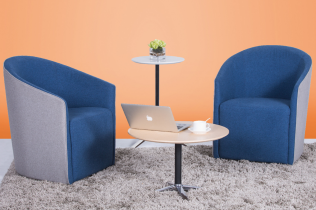 29上下铺2000*1000*1800采用实木床采用橡胶木。材质纹理细腻，表面结疤少，坚韧耐潮.。木料须经二次烘干处理，含水率低于12%，保证不开裂、不扭曲、不变形。
五金紧固件采用国标标准材料。
立柱60mm*50mm，床杠120mm*35mm，木梯50mm*35mm。【工艺部分】
制作上以传统榫卯工艺做法为主，尽量减少各种胶类材料与五金配件的使用，环保安全可靠，坚固耐用。所有触手可及类锐处均做安全处理，床铺制作工艺与结构应具有整体组装功能设计，增加产品使用的稳固安全性。【油漆部分】
油漆采用品牌家具专用环保油漆。采用五底三面工艺。表面光滑，不流挂，无颗粒现象。110套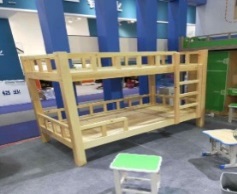 30文件柜1800*400*20001、面材：优质三聚氰胺装饰纸，甲醛释放量0.2mg/L，优于E1级≤1.5mg/L。
2、基材：选用“大亚”、“丽人”、“福人”或同等品牌E0级刨花板，甲醛释放量2.7mg/100g，优于E1级≤9.0mg/100g。                                                                                                       3、五金：FGV阻尼缓冲铰链；乐斯特弗双门锁
4、柜体上半部分柜门为铝框茶玻，采用自动式回弹拉手，下门含锁具。110个31文件柜21200*400*20001、面材：优质三聚氰胺装饰纸，甲醛释放量0.2mg/L，优于E1级≤1.5mg/L。2、基材：选用“大亚”、“丽人”、“福人”或同等品牌E0级刨花板，顶板、层板厚度厚度≥25mm，底板、门板、背板≥16mm甲醛释放量2.7mg/100g，优于E1级≤9.0mg/100g。                                                                                                       3、五金：FGV阻尼缓冲铰链；乐斯特弗双门锁4、柜体上半部分柜门为铝框茶玻，采用自动式回弹拉手，下门含锁具。8个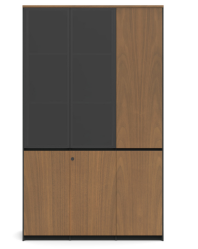 32衣柜1200*600*2000（六人位）1.基材：优质E0级环保高密度刨花板,产品质量达到国家最高环保标准，经耐酸碱、防虫、防腐等处理；垂直握钉力大于1200N，平面握钉力大于800N
2.饰面纸：采用全球领先的德国夏特及德国名士克、特西诺采装饰原纸等同等品牌，100%三聚氰胺浸胶。其表面硬度是一般油漆的3倍，耐刮、耐磨、耐腐蚀、耐高温、不怕烟头烫。
3.PVC封边采用优质厚PVC封边带，厚度≥2mm；封边带使用无铅、汞、镉三大重金属的高成份PVC粉做为原料来生产封边条，弹性好，耐撞击，达到国标环保要求,保8年不变色。
4.胶水：德国知名品牌 “汉高”与“胶王”、“金诚”热熔胶或同级别品牌，经得起寒冷及高温气候考验。
5.五金配件：采用DTC、冠辉优质五金件，均经过酸洗、磷洗等防锈处理；68个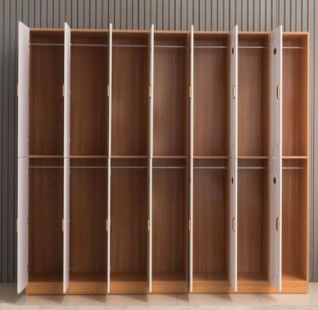 33休闲沙发（3071+2668
+3071）
*720*850根据现场定制"(1)饰面：采用环保西皮饰面，厚度≥1MM皮面光泽度好，撕裂强度45N/mm、断裂伸长度65%、耐高温80℃2小时不粘
(2)海棉：采用高弹性海绵，密度不低于D35，回弹性40%，压缩永久变形率小于8%，理化性能符合国家现行标准；
(3)弹簧：选用25锰蛇簧垫底，或意大利多层强力拉筋，经久耐用的特性；强力大、强度高、韧性好、不易变形；
(4)框架：含水率低于10%的硬木木方及15mm多层夹板，符合国家木工通用技术标准；
(5)软包件及缝纫应无破损、外形饱满、圆滑一致、缝纫线迹均匀、嵌线圆滑挺直，各连接间不允许有裂缝、脱层、连接平滑；
(6)沙发脚：胡桃木、樱桃木或榉木，立于地面平稳，款式稳重大方；
(7)符合QB/T 1952.1-2003 软体家具沙发检验标准。                                                       
备注：颜色可根据客户要求定色"1套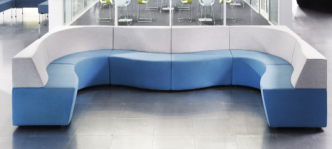 34桌子根据图纸尺寸现场定制（9人位）1.屏风框架：厚度6公分，采用铝合金横梁、收边，国标6063铝材挤压成型，框架厚度≥1.5mm，其抗拉强度不低于160Mpa，满足多功能走线，强、弱电分流并可安装面板，屏风内部不含任何填芯料；                                                                                                                                                          2.屏风面板：采用或优于上海宝钢一级冷轧钢板，裸板壁厚≥0.8mm，对角线误差≤1mm，折弯成型系数≤0.2mm,无任何中纤板,刨花板等含有甲醛释放的基材,保证屏风零甲醛；钢制件均需无磷化处理，采用或优于“阿克苏”牌粉末静电喷粉处理，色泽均匀，光滑平整，无流痕、接痕、裂痕、划痕、气泡、色差、杂质，漆膜厚度≥70um，色泽均匀；                                                                                                                                                                                                                                                                                                                                             3.桌板采用整块L型一体MFC板，厚度≥25 mm，内芯材采用“大亚”、“丽人”、“福人”牌刨花板，环保等级在E0级以上且甲醛释放量≤3.5mg/100g，表面采用优质饰面纸，正反面贴，PVC同色封边，桌面走线孔需做封边处理，内芯材不得裸露在外；                                                                                                       4.桌面以下设有2强2弱4个86型孔位。底部配有水平调整脚，可用六角扳手或徒手调节。                                                                                                                                              5.每个工作位含固定柜主机柜、服务终端等使用）、键盘架。
6、配件：采用优质五金配件（“BMB”、“DTC”、“海蒂诗”），表面无锈蚀痕迹、鼓泡、开裂、毛刺、露底。1套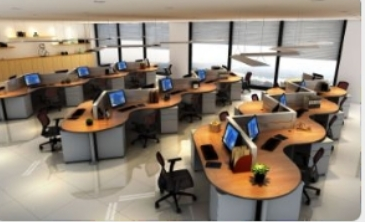 35桌子约7800*800*760根据现场尺寸定制材质介绍：
1、基材：采用厚度≥25mmE0级防火板，经环境标志产品认证，通过国家E1级环保标准；所有材料均经过防虫、防腐等化学处理，抗弯力强，不易变形；
2、面材：台面表面贴进口防火工艺，面板硬度高，不易磨花，具有防火性，纹理颜色一致，无结疤，无瑕疵。
3、封边：选用鸭嘴边，拉伸强度为42.6MPa，断裂伸长率196%，直角撕裂强度71KN/m。
4、钢制部分：壁厚≥1.5MM冷轧钢，各焊接处应牢固，焊接应平整、无虚焊，钢件表面采用磷化处理生产，粉沫喷涂静电喷塑，喷塑塑粉采用纯聚酯塑粉（室外粉，抗紫外线），美观且耐候性能好，不易变色，环保无毒。附带滑轮。
5、配件：采用优质五金配件（“BMB”、“DTC”、“海蒂诗”），表面无锈蚀痕迹、鼓泡、开裂、毛刺、露底。 1套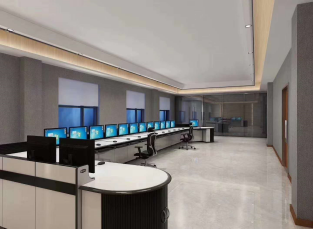 36班台椅650*600*1250藤椅12张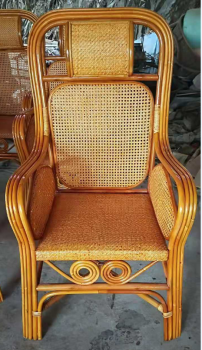 37会议桌9000*2400*7601、基材：采用 E1高密度板，符合 GB18580-2001 E1 级标准、甲醛释放量≤8mg/100g  
2、面材：面板可选双面贴 A 级优质（胡桃木、樱桃木、柚木、榉木）木皮，厚度为 0.6mm，木皮宽度≥200mm ，木皮纹理颜色一致，无结疤无瑕疵。  
3、配件:采用优质五金配件锁具、轨道、缓冲合页等，表面无锈蚀痕迹鼓 泡、开裂、毛刺、露底。  
4、油漆：选用环保油漆,五底三面工艺制作，非显孔亚光，两面均衡油饰,漆膜附着力达到 1 级，达到色泽美观、不变色、光滑耐磨、手感好保证油漆面光洁平整，屏蔽密封环保，杜绝出现鼓泡、脱漆等不良现象                                                          1套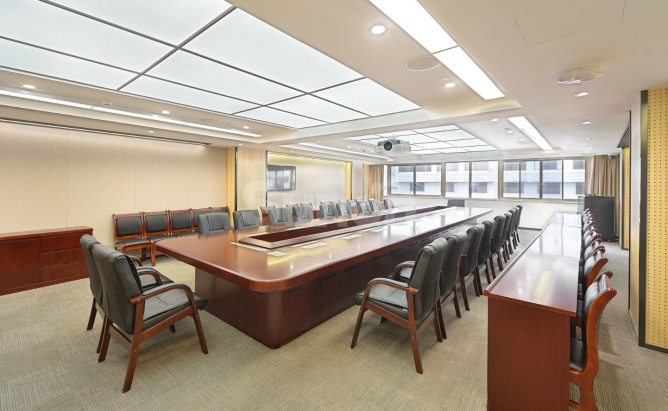 38条形桌1400*500*750     同上，配套10张39条形桌2000*500*750同上，配套2张40会议椅635*735*9601、面料：优质西皮。
2、海棉：优质泡棉，高回弹性，耐用度高。
3、曲木板：12mm座板，E1级优质曲木板。
4、木制椅脚、扶手。5、 同上，配套52张41茶水柜1200*400*8501、基材：采用 E1高密度板，符合 GB18580-2001 E1 级标准、甲醛释放量≤8mg/100g  
2、面材：面板可选双面贴 A 级优质（胡桃木、樱桃木、柚木、榉木）木皮，厚度为 0.6mm，木皮宽度≥200mm ，木皮纹理颜色一致，无结疤无瑕疵。  
3、配件:采用优质五金配件锁具、轨道、缓冲合页等，表面无锈蚀痕迹鼓 泡、开裂、毛刺、露底。  
4、油漆：选用环保油漆,五底三面工艺制作，非显孔亚光，两面均衡油饰,漆膜附着力达到 1 级，达到色泽美观、不变色、光滑耐磨、手感好保证油漆面光洁平整，屏蔽密封环保，杜绝出现鼓泡、脱漆等不良现象2个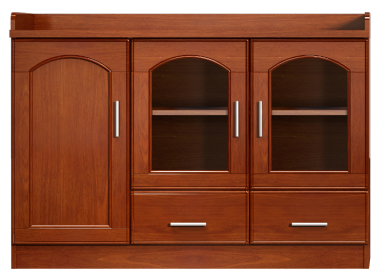 42床1.5m1500*2000材质介绍：
1、基材：均选用密度板，符合GB18580-2001 E1级标准、甲醛释放量≤8mg/100g。
2、面材：面板可选双面贴A级优质胡桃木，厚度为0.6mm，木皮宽度≥200 ，木皮纹理颜色一致，无结疤，无瑕疵。
3、配件：采用优质五金配件（“BMB”、“DTC”、“海蒂诗”），表面无锈蚀痕迹、鼓泡、开裂、毛刺、露底。
4、封边：四周实木封边，隐蔽部位也全部做封边处理，实木封边，木材含水率6.0-14.0%。
5、油漆：选用优质环保油漆（“华润”、“大宝”、“易涂宝”），五底三面工艺，非显孔亚光，两面均衡油饰，漆膜附着力达到1级，达到色泽美观、不变色、光滑耐磨、手感好。
6、贴面胶：环保热压贴面胶；
7、封边胶：环保封边热熔胶；8、床垫采用等于或优于“喜临门”。11张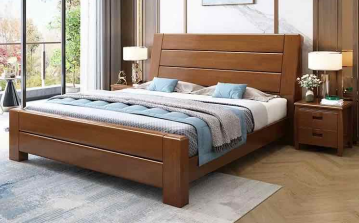 43床头柜450*400*500标准、与床配套11对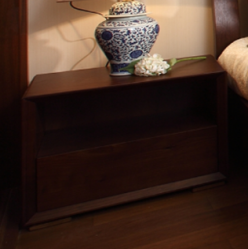 44衣柜1200*550*22001.基材：优质E0级环保高密度刨花板,产品质量达到国家最高环保标准，经耐酸碱、防虫、防腐等处理；垂直握钉力大于1200N，平面握钉力大于800N
2.饰面纸：采用全球领先的德国夏特及德国名士克、特西诺采装饰原纸等同等品牌，100%三聚氰胺浸胶。其表面硬度是一般油漆的3倍，耐刮、耐磨、耐腐蚀、耐高温、不怕烟头烫。
3.PVC封边采用优质厚PVC封边带，厚度≥2mm；封边带使用无铅、汞、镉三大重金属的高成份PVC粉做为原料来生产封边条，弹性好，耐撞击，达到国标环保要求,保8年不变色。
4.胶水：德国知名品牌 “汉高”与“胶王”、“金诚”热熔胶或同级别品牌，经得起寒冷及高温气候考验。
5.五金配件：采用DTC、冠辉优质五金件，均经过酸洗、磷洗等防锈处理；15张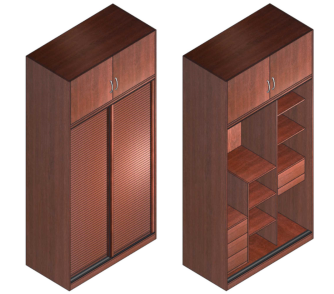 45沙发1050*940*10501、面料：采用优质细麻绒搭配木皮。
2、泡棉：高回弹泡棉，座垫密度大于35kg/m3,背部密度大于25kg/m3，，外衬丝棉。
3、打底：高弹力弹簧+尼龙绷带。6张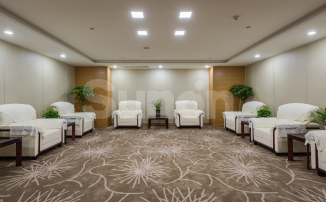 46茶几750*750*4201、面材：采用0.6mm天然优质木皮饰面。
2、：选用“大亚”、“丽人”、“福人”或同等品牌E0级刨花板、中纤板，甲醛释放量2.7mg/100g，优于E1级≤9.0mg/100g。                                                                                                3、油漆：采用水性环保油漆，挥发性有机化合物含量≤300g/L，苯系物含量未检出，游离甲醛含量≤100mg/kg,可溶性重金属含量未检出。4、同沙发配套               3张47单人床2000*1200席梦思床3张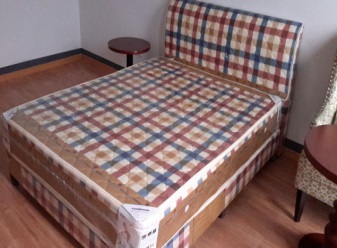 48沙发1050*940*1050（单人位2张）       2200*940*1050 （三人位1张）   1、面料：优质西皮。
2、泡棉：高回弹海棉，座垫海绵密度大于35kg/m3，回弹率≥40%，外衬丝棉。
3、框架：内框架采用东北落叶松实木框架，外嵌实木框架，经去皮、烘干、防虫防腐处理，木材含水量≤13%。
4、打底：高弹力弹簧+尼龙绷带。                                                                         5、不锈钢五星脚。1套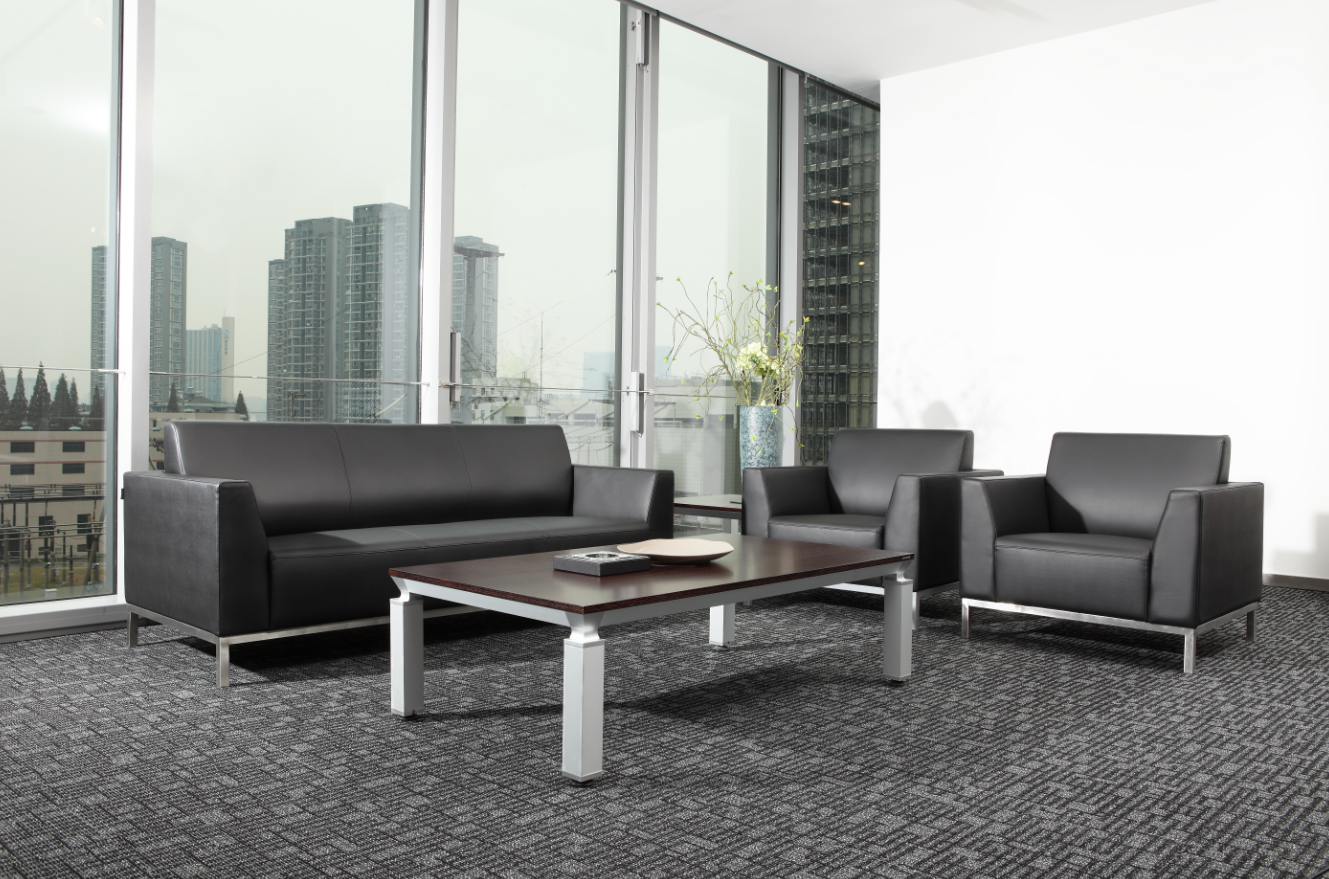 49茶几1400*700*4201、面材：优质三聚氰胺装饰纸，甲醛释放量0.2mg/L，优于E1级≤1.5mg/L。
2、基材：选用“大亚”、“丽人”、“福人”或同等品牌E0级刨花板，甲醛释放量2.7mg/100g，优于E1级≤9.0mg/100g。  3、同上配套                                                                                                   1张50会议桌根据现场定制
8000*700*760
米（7人位）材质介绍：
1、基材：采用厚度≥25mmE0级防火板，经环境标志产品认证，通过国家E1级环保标准；所有材料均经过防虫、防腐等化学处理，抗弯力强，不易变形；
2、面材：台面表面贴进口防火工艺，面板硬度高，不易磨花，具有防火性，纹理颜色一致，无结疤，无瑕疵。
3、封边：选用鸭嘴边，拉伸强度为42.6MPa，断裂伸长率196%，直角撕裂强度71KN/m。
4、钢制部分：壁厚≥1.5MM冷轧钢，各焊接处应牢固，焊接应平整、无虚焊，钢件表面采用磷化处理生产，粉沫喷涂静电喷塑，喷塑塑粉采用纯聚酯塑粉（室外粉，抗紫外线），美观且耐候性能好，不易变色，环保无毒。附带滑轮。
5、配件：采用优质五金配件（“BMB”、“DTC”、“海蒂诗”），表面无锈蚀痕迹、鼓泡、开裂、毛刺、露底。 1套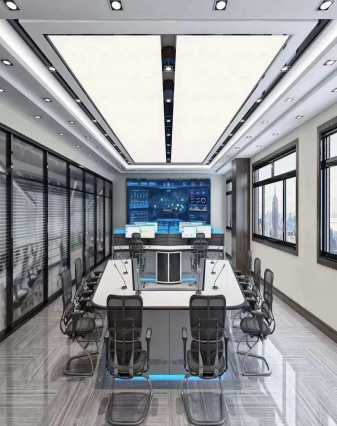 51货架1200*50*1950（单面）2、立柱：采用1.5mm优质冷轧钢板六翻边下冲折一体成型工艺，四面封闭式结构，立柱成型尺寸42x39mm，四角R6mm圆弧角设 计。立柱正面、两侧面排孔位置各压一根筋，圆筋尺寸为5x3mm，排孔均匀冲裁，孔中心距54mm。封闭式圆弧压筋立柱设 计人性，承重能力强，钢性足，
2、层板：采用0.6mm优质冷轧钢板，搁板采用六折弯一体成形多筋式外观设 计，外形美观，结构新颖，刚性足，承重能力强。搁板每层承重≥100KG，满负载100KG 24小时后曲挠度≤2mm，卸载后自动恢复。3、3、背板：采用0.6mm优质冷轧钢板，采用一体成型工艺，八挂钩结构设 计，中间腰形拉伸翻边模成形两个台阶加强孔，孔上下位置设有四根圆筋，挂板上下端直角折弯，并冲有四个凸槽，使搁板嵌置于弯边凸肩上，组装后平整、牢固。承重性好，外观新颖，可防止搁板前后窜动，通用性互换性好。挂板与立柱之间连接方式采用八挂钩扣接，八挂钩挂板相对于传统挂板，强度高，承重性能更优越，挂板与立柱对接处更牢固。50套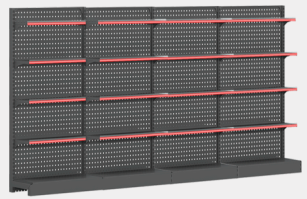 52货架1200*50*1950(双面)2、立柱：采用1.5mm优质冷轧钢板六翻边下冲折一体成型工艺，四面封闭式结构，立柱成型尺寸42x39mm，四角R6mm圆弧角设 计。立柱正面、两侧面排孔位置各压一根筋，圆筋尺寸为5x3mm，排孔均匀冲裁，孔中心距54mm。封闭式圆弧压筋立柱设 计人性，承重能力强，钢性足，
2、层板：采用0.6mm优质冷轧钢板，搁板采用六折弯一体成形多筋式外观设 计，外形美观，结构新颖，刚性足，承重能力强。搁板每层承重≥100KG，满负载100KG 24小时后曲挠度≤2mm，卸载后自动恢复。3、3、背板：采用0.6mm优质冷轧钢板，采用一体成型工艺，八挂钩结构设 计，中间腰形拉伸翻边模成形两个台阶加强孔，孔上下位置设有四根圆筋，挂板上下端直角折弯，并冲有四个凸槽，使搁板嵌置于弯边凸肩上，组装后平整、牢固。承重性好，外观新颖，可防止搁板前后窜动，通用性互换性好。挂板与立柱之间连接方式采用八挂钩扣接，八挂钩挂板相对于传统挂板，强度高，承重性能更优越，挂板与立柱对接处更牢固。20套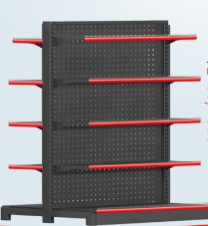 53货架2000*600*20001）立柱：采用1.5mm优质冷轧钢板六翻边下冲折一体成型工艺，四面封闭式结构，立柱成型尺寸42x39mm，四角R6mm圆弧角设 计。立柱正面、两侧面排孔位置各压一根筋，圆筋尺寸为5x3mm，排孔均匀冲裁，孔中心距54mm。封闭式圆弧压筋立柱设 计人性，承重能力强，钢性足，搁板：采用1.2mm优质冷轧钢板，搁板采用六折弯一体成形多筋式外观设 计，外形美观，结构新颖，刚性足，承重能力强。搁板每层承重≥100KG，满负载100KG 24小时后曲挠度≤2mm，卸载后自动恢复。（3）挂板：采用1.2mm优质冷轧钢板，挂板采用一体成型工艺，八挂钩结构设 计，中间腰形拉伸翻边模成形两个台阶加强孔，孔上下位置设有四根圆筋，挂板上下端直角折弯，并冲有四个凸槽，使搁板嵌置于弯边凸肩上，组装后平整、牢固。承重性好，外观新颖，可防止搁板前后窜动，通用性互换性好。挂板与立柱之间连接方式采用八挂钩扣接，八挂钩挂板相对于传统挂板，强度高，承重性能更优越，挂板与立柱对接处更牢固。36套54货架1500*600*20001）立柱：采用1.5mm优质冷轧钢板六翻边下冲折一体成型工艺，四面封闭式结构，立柱成型尺寸42x39mm，四角R6mm圆弧角设 计。立柱正面、两侧面排孔位置各压一根筋，圆筋尺寸为5x3mm，排孔均匀冲裁，孔中心距54mm。封闭式圆弧压筋立柱设 计人性，承重能力强，钢性足，搁板：采用1.2mm优质冷轧钢板，搁板采用六折弯一体成形多筋式外观设 计，外形美观，结构新颖，刚性足，承重能力强。搁板每层承重≥100KG，满负载100KG 24小时后曲挠度≤2mm，卸载后自动恢复。（3）挂板：采用1.2mm优质冷轧钢板，挂板采用一体成型工艺，八挂钩结构设 计，中间腰形拉伸翻边模成形两个台阶加强孔，孔上下位置设有四根圆筋，挂板上下端直角折弯，并冲有四个凸槽，使搁板嵌置于弯边凸肩上，组装后平整、牢固。承重性好，外观新颖，可防止搁板前后窜动，通用性互换性好。挂板与立柱之间连接方式采用八挂钩扣接，八挂钩挂板相对于传统挂板，强度高，承重性能更优越，挂板与立柱对接处更牢固。4套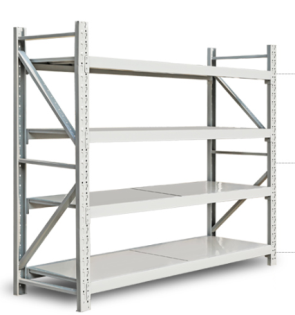 55货架1000*500*20001）立柱：采用1.5mm优质冷轧钢板六翻边下冲折一体成型工艺，四面封闭式结构，立柱成型尺寸42x39mm，四角R6mm圆弧角设 计。立柱正面、两侧面排孔位置各压一根筋，圆筋尺寸为5x3mm，排孔均匀冲裁，孔中心距54mm。封闭式圆弧压筋立柱设 计人性，承重能力强，钢性足，搁板：采用1.2mm优质冷轧钢板，搁板采用六折弯一体成形多筋式外观设 计，外形美观，结构新颖，刚性足，承重能力强。搁板每层承重≥100KG，满负载100KG 24小时后曲挠度≤2mm，卸载后自动恢复。（3）挂板：采用1.2mm优质冷轧钢板，挂板采用一体成型工艺，八挂钩结构设 计，中间腰形拉伸翻边模成形两个台阶加强孔，孔上下位置设有四根圆筋，挂板上下端直角折弯，并冲有四个凸槽，使搁板嵌置于弯边凸肩上，组装后平整、牢固。承重性好，外观新颖，可防止搁板前后窜动，通用性互换性好。挂板与立柱之间连接方式采用八挂钩扣接，八挂钩挂板相对于传统挂板，强度高，承重性能更优越，挂板与立柱对接处更牢固。100套